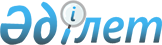 О внесении изменения в решение маслихата от 25 июня 2014 года № 183 "Об утверждении Правил проведения раздельных сходов местного сообщества и количественного состава представителей жителей сел для участия в сходах местного сообщества Тагильского сельского округа Сарыкольского района Костанайской области"
					
			Утративший силу
			
			
		
					Решение маслихата Сарыкольского района Костанайской области от 10 апреля 2018 года № 153. Зарегистрировано Департаментом юстиции Костанайской области 4 мая 2018 года № 7736. Утратило силу решением маслихата Сарыкольского района Костанайской области от 25 сентября 2023 года № 59
      Сноска. Утратило силу решением маслихата Сарыкольского района Костанайской области от 25.09.2023 № 59 (вводится в действие по истечении десяти календарных дней после дня его первого официального опубликования).
      В соответствии с пунктом 6 статьи 39-3 Закона Республики Казахстан от 23 января 2001 года "О местном государственном управлении и самоуправлении в Республике Казахстан" Сарыкольский районный маслихат РЕШИЛ:
      1. Внести в решение маслихата от 25 июня 2014 года № 183 "Об утверждении Правил проведения раздельных сходов местного сообщества и количественного состава представителей жителей сел для участия в сходах местного сообщества Тагильского сельского округа Сарыкольского района Костанайской области" (зарегистрировано в Реестре государственной регистрации нормативных правовых актов за № 4947, опубликовано 14 августа 2014 года в газете "Сарыкөл") следующее изменение:
      приложение к указанному решению изложить в новой редакции согласно приложению к настоящему решению.
      2. Настоящее решение вводится в действие по истечении десяти календарных дней после дня его первого официального опубликования.
      СОГЛАСОВАНО
      Аким Тагильского сельского
      округа Сарыкольского района
      ______________ С. Сундеталин Количественный состав представителей жителей сел для участия в сходах местного сообщества Тагильского сельского округа Сарыкольского района Костанайской области
					© 2012. РГП на ПХВ «Институт законодательства и правовой информации Республики Казахстан» Министерства юстиции Республики Казахстан
				
      Председатель внеочередной сессии

Т. Жаугаштин

      Секретарь районного маслихата

К. Базарбаева
Приложение
к решению Сарыкольского
районного маслихата
от 10 апреля 2018 года № 153Приложение
к решению Сарыкольского
районного маслихата
от 25 июня 2014 года № 183
Наименование населенного пункта
Количество представителей жителей сел Тагильского сельского округа Сарыкольского района Костанайской области (человек)
Для жителей села Тагильское Тагильского сельского округа Сарыкольского района Костанайской области
11
Для жителей села Ермаковка Тагильского сельского округа Сарыкольского района Костанайской области
3
Для жителей села Соналы Тагильского сельского округа Сарыкольского района Костанайской области
7